Classifique os números que aparecem nas situações abaixo: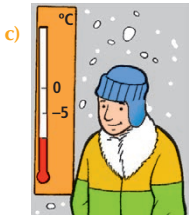 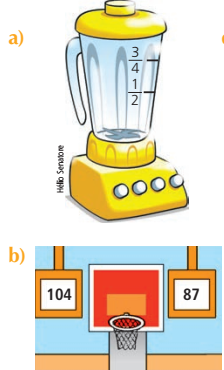 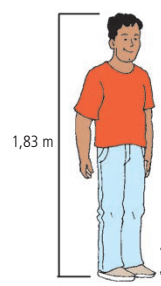 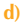 Utilizando uma só vez cada um dos algarismos 2, 4, 6 e 7, escreva:a) o maior número natural; b) o maior número ímpar; c) o menor número par. Descubra as charadas:a) Sou um número inteiro e o meu sucessor é - 999. Quem sou? b) Sou um número inteiro par, maior que -24 e menor que -20. Quem sou? c) Sou um múltiplo de 3 e também de 2. Sou negativo maior do que - 12 e menor do que -20. Quem sou?d) Sou um número inteiro e quando estou elevado ao cubo fico igual a -27. Quem sou?O saldo bancário de Douglas passou de -173 reais para 919 reais. Quanto foi depositado em sua conta?Indique com as letras os pacotes que possuem a mesma quantidade.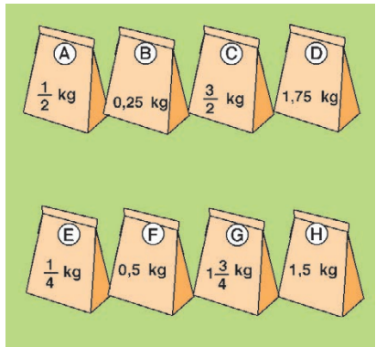 Conjuntos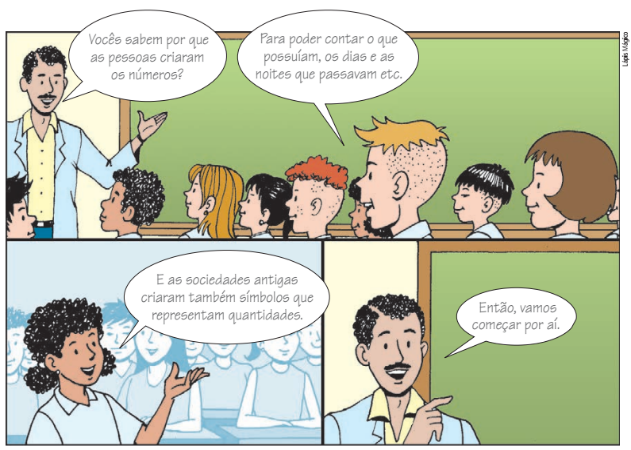 Os números foram criados pelo ser humano para serem usados em inúmeras atividades. Para nós é difícil imaginar o mundo sem eles.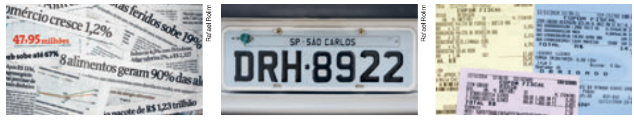 Podemos classificar os números em conjuntos de acordo com suas propriedades e aplicações. Nos próximos dias, retomaremos alguns desses conjuntos e nos aprofundaremos nesse estudo.Referência: ANDRINI, A; VASCONCELLOS, M. J. Praticando Matemática. 3. Ed. Renovada. São Paulo: Editora do Brasil, 2012.Vamos ver o que vocês se recordam!Responda às perguntas realizadas pelo professor da tirinha e escreva tudo que você se lembra a respeito.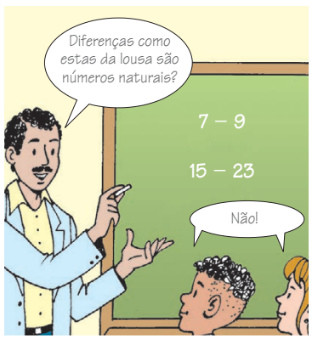 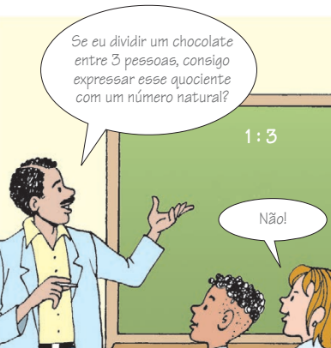 